Decide with your opponent, which scale you will both use.Label each axis with multiples of 2, 5, or 10.My WatercraftOpponent’s Watercraft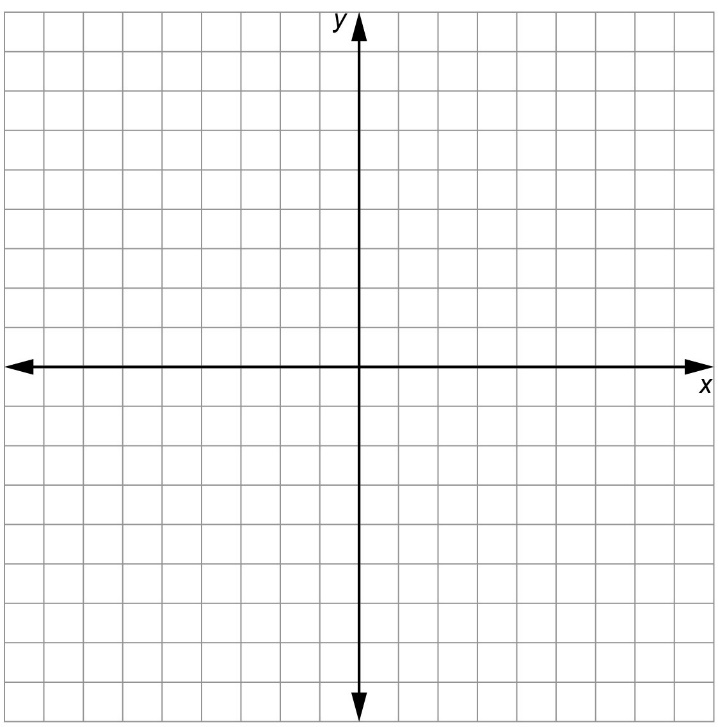 